Уважаемые руководители!Комитет по образованию Администрации муниципального образования «Смоленский район» Смоленской области представляет выписку из плана работы комитета по образованию на февраль 2022 года для руководства в работе.Дополнительно сообщаем, что в план работы комитета по образованию в течение месяца могут вноситься изменения. Председатель комитета по образованию                                                                      И.В. ЛонщаковаПлан мероприятий комитета по образованию Администрации муниципального образования «Смоленский район» на февраль 2022 года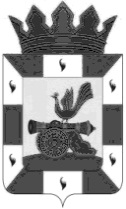 РОССИЙСКАЯ ФЕДЕРАЦИЯКомитет по образованиюАдминистрациимуниципального образования«Смоленский район»Смоленской областиг .Смоленск, проезд М.Конева,д.28е,Тел. 55-51-52, 62-31-49, 55-63-94E-mail: obr_smolray@admin-smolensk.ruот 31.01.2022 № 251Руководителям образовательных организаций Смоленского районаДатаМероприятияКонтингентОснование для включения в планМесто и время проведенияОтветственные Форма предоставления результата09.02.2022Районные соревнования по шахматамОбучающиеся ООГодовой план работы комитета по образованию (приказ от 17.12.2021 № 549 «Об утверждении плана работы комитета по образованию Администрации муниципального образования «Смоленский район» Смоленской области на 2022 год»Место проведения уточняетсяСиницина Е.Ф.Протокол09.02.2022Итоговое собеседование по русскому языку в 9 классахОбучающиеся 9 классов ООПриказ Департамента Смоленской области по образованию и науке от 06.12.2021 года № 1063-ОДОбразовательные организацииПрохоренкова Т.В.Протокол11.02.2022Районные соревнования по лыжным гонкамОбучающиеся ООГодовой план работы комитета по образованию (приказ от 17.12.2021 № 549 «Об утверждении плана работы комитета по образованию Администрации муниципального образования «Смоленский район» Смоленской области на 2022 год»Место проведения уточняетсяСиницина Е.Ф.Протокол16.02.2022Совещание руководителей ДООРуководители ДООГодовой план работы комитета по образованию (приказ от 17.12.2021 № 549 «Об утверждении плана работы комитета по образованию Администрации муниципального образования «Смоленский район» Смоленской области на 2022 год»Большой зал Администрации Начало в 1400Лонщакова И.В.Протокол17.02.2022Совещание руководителей ООРуководители ООГодовой план работы комитета по образованию (приказ от 17.12.2021 № 549 «Об утверждении плана работы комитета по образованию Администрации муниципального образования «Смоленский район» Смоленской области на 2022 год»Большой зал Администрации Начало в 1400Лонщакова И.В.Протокол18.02.2022 Районная военно – спортивная игра «Зарница»Обучающиеся ООГодовой план работы комитета по образованию (приказ от 17.12.2021 № 549 «Об утверждении плана работы комитета по образованию Администрации муниципального образования «Смоленский район» Смоленской области на 2022 год»Место проведения уточняетсяСиницина Е.Ф.Протокол18.02.2022Комплектование дошкольных образовательных организацийВоспитанники ДОУГодовой план работы комитета по образованию (приказ от 17.12.2021 № 549 «Об утверждении плана работы комитета по образованию Администрации муниципального образования «Смоленский район» Смоленской области на 2022 год»Комитет по образованиюЛонщакова И.В., Прохоренкова Т.В.Протокол, приказ15.02. - 23.02.2022Декада мероприятий,посвященных Дню защитника ОтечестваОбучающиеся ООГодовой план работы комитета по образованию (приказ от 17.12.2021 № 549 «Об утверждении плана работы комитета по образованию Администрации муниципального образования «Смоленский район» Смоленской области на 2022 год»Образовательные организацииСиницина Е.Ф.ОтчетВ течение месяцаРайонная научно-практическая конференция «Шаг в науку»Обучающиеся ООГодовой план работы комитета по образованию (приказ от 17.12.2021 № 549 «Об утверждении плана работы комитета по образованию Администрации муниципального образования «Смоленский район» Смоленской области на 2022 год»Образовательные организацииДовгун Н.В.ПриказВ течение месяцаФормирование состава специалистов, обеспечивающих функционирование ППЭ: руководителей, организаторов, технических специалистов, членов ГЭК и др.Руководители и педагоги ООПисьмо ОГАУ СРЦОКО от 28.12.2021 №171Образовательные организацииКопылова В.А.ПриказДата уточняетсяСовещание заместителей директоров по УВРЗаместители директоров по УВРГодовой план работы комитета по образованию (приказ от 17.12.2021 № 549 «Об утверждении плана работы комитета по образованию Администрации муниципального образования «Смоленский район» Смоленской области на 2022 год»Большой зал Начало в 1400Синицина Е.Ф.Информация на сайтМониторингМониторингМониторингМониторингМониторингМониторингМониторингВ течение месяцаЗаполнение сайтов ОООбразовательные организацииГодовой план работы комитета по образованию (приказ от 17.12.2021 № 549 «Об утверждении плана работы комитета по образованию Администрации муниципального образования «Смоленский район» Смоленской области на 2022 год»Комитет по образованиюТретьякова В.Д.Акт проверкиВ течение месяца Мониторинг заболеваемости гриппом и ОРВИ, коронавирусной инфекцией (COVID-19)Образовательные организацииГодовой план работы комитета по образованию (приказ от 17.12.2021 № 549 «Об утверждении плана работы комитета по образованию Администрации муниципального образования «Смоленский район» Смоленской области на 2022 год»Комитет по образованиюКопылова В.А.Введение ограничительных мероприятийВ течение месяцаУчастие в судебных заседанияхСпециалисты отдела опеки и попечительстваСудебные извещения, определения суда Районные и мировой судВоропаева Е.А., Достовалова Н.А., Солошенко О.В.02.02.2022-16.02.2022Участие в заседаниях комиссии по делам несовершеннолетних и защите их прав Специалисты комитета по оьбразованиюПлан проведения заседаний КДНиЗП, утвержден 29.12.2021 г. № 24Здание АдминистрацииСиницина Е.Ф.Достовалова Н.А.ПостановленияВ течение месяцаВыезды  для обследования  жилищно-бытовых условий по запросам судов и иных органовСпециалисты отдела опеки и попечительства Запросы Сельские поселения  районаВоропаева Е.А, Борискова Т.В., Достовалова Н.А.АктыВ течение месяцаМероприятия информационно - просветительского характера, направленные на пропаганду семейного устройстваДостовалова Н.А.План работы службы сопровождения  комитета по образованию Администрации муниципального образования«Смоленский район», приказ № 404 от 27.12.2021Комитет по образованиюДостовалова Н.А.Информация на сайт комитета, на стенд Дата уточняетсяЗаседание координационного совета по профилактике беспризорности, безнадзорности и правонарушений несовершеннолетнихПредставители ОО, члены координационного советаГодовой план работы комитета по образованию (приказ от 17.12.2021 № 549 «Об утверждении плана работы комитета по образованию Администрации муниципального образования «Смоленский район» Смоленской области на 2022 год»Место и время уточняетсяСиницина Е.Ф.Достовалова Н.А.ПротоколИнформация на сайтВ течение месяцаКонсультации для детей-сирот и детей, оставшихся без попечения родителей, воспитывающихся в замещающих семьях,  опекунов (попечителей), приемных родителей психологами  Благотворительного фонда «Дети Наши»Психологи Благотворительного фонда «Дети Наши»Соглашение о совместной деятельности от 19.07.2021 г. Комитет по образованиюДостовалова Н.А.,Борискова Т.В.Направления